 行　 田  七  福  神  巡 り 実施日：2023年１月12日（木）　集合・出発 : バスターミナル　10　時　◎印の４箇所の「福の神」（と蓮華寺）を徒歩で回ります。　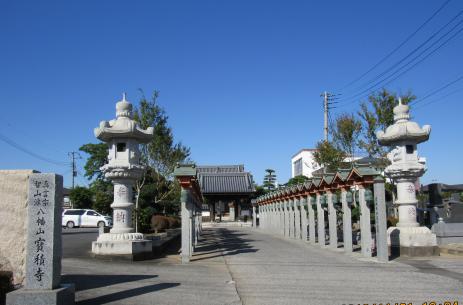 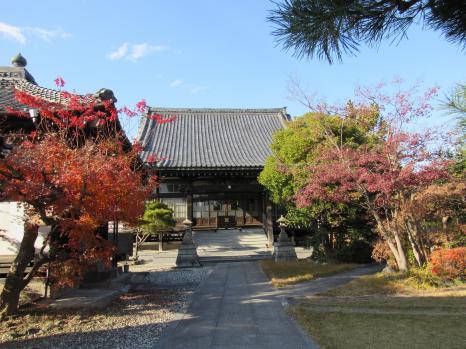 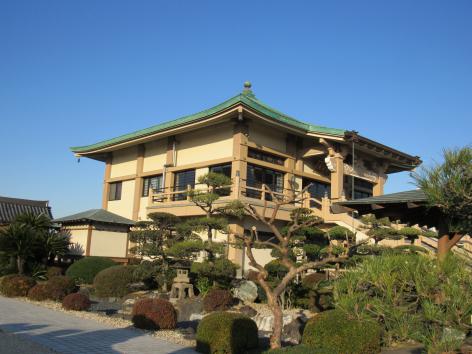 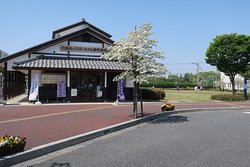 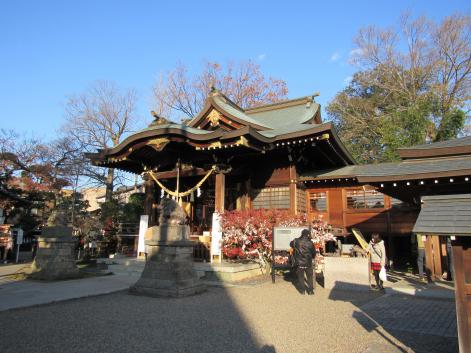 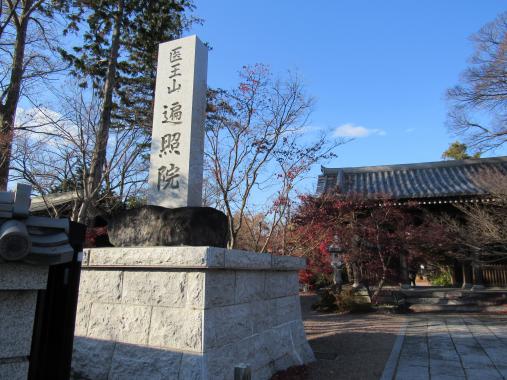 参加者：新井、田沼、福島、柿沼、岡田時、中村、別宮、関口、金丸、大塚､　稲垣、大沢、近藤、阪本、渡辺、小林、｡(計16名）各寺２０分程度の時間を取ります。手を合わせる場所が多いので浄財のご準備を。　　　　　　　　　　　　　　　　　　　　　　　　　　　　　　　　　2023.1.3　尾畑